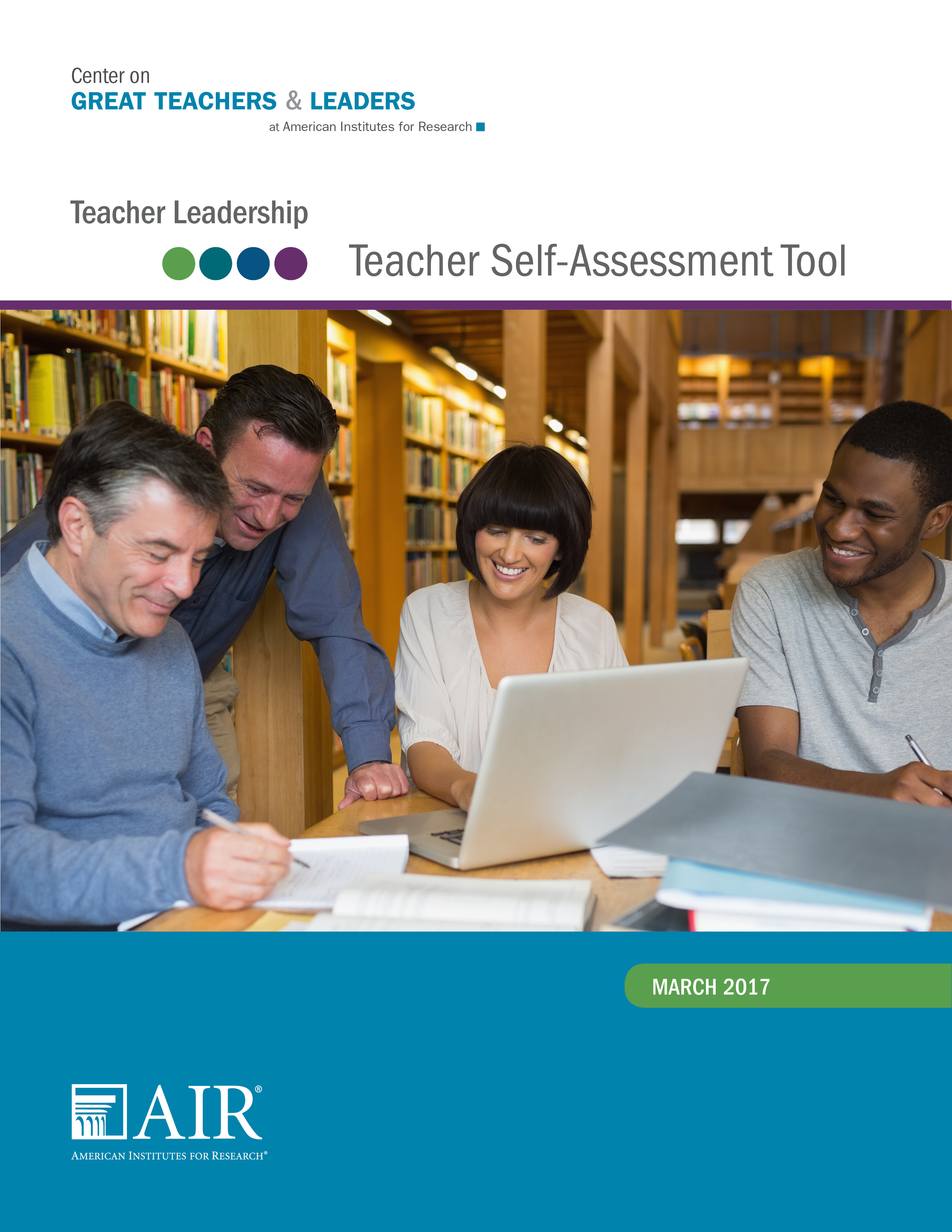 Teacher Leadership: Teacher 
Self-Assessment ToolMarch 2017 ContentsPageIntroduction	1About This Tool	1Domain 1: Collaboration and Communication	3Domain 2: Professional Learning and Growth	9Domain 3: Instructional Leadership	15References	23IntroductionAs interest in teacher leadership has grown, many leading organizations have developed tools and guidance to support schools, districts, and teacher leaders themselves. For instance, the National Network of State Teachers of the Year developed resources on teacher leader career pathways and advocacy approaches, as well as teacher leader standards. Likewise, the National Board for Professional Teaching Standards developed teacher leadership competencies. Regional educational laboratories also have worked to better understand teacher leadership, specifically what we can learn about teacher leadership from the research literature. In collaboration and consultation with the Regional Educational Laboratory (REL) Midwest Educator Effectiveness Research Alliance, REL Midwest and the Center on Great Teachers and Leaders developed this tool for teachers to self-assess their knowledge, skills, and competencies to serve in teacher leadership roles. Teachers, working either on their own or with their peers, coaches, or evaluators, can use this tool to assess their level of readiness for being a teacher leader and develop a plan to prepare themselves for leadership.About This ToolREL Midwest researchers conducted a review of the literature on teacher leadership and worked with stakeholders in the Midwestern states to identify the most critical competencies necessary for successful teacher leadership. The literature and stakeholder input shaped the content of the tool. How to Use the Tool. The teacher leadership competencies in this tool are organized into four domains (see Figure 1). Each domain includes several competencies: some are foundational, for teachers who are beginning to think about leadership roles, and others are advanced, for teachers who are already taking on leadership roles. Each competency is divided into several indicators that include possible evidence and look-fors to consider when assigning a rating. Teachers can take this self-assessment to determine how they exhibit these foundational and advanced competencies and identify areas of growth. Figure 1. Domains for Teacher Competencies1. Collaboration and CommunicationFoundationalDeveloping Positive Relationships and TrustListening Skills Advanced1.3 Group Processes, Facilitation, and Coaching Skills1.4 Conflict Resolution and Mediation2. Professional Learning and GrowthFoundational2.1 Ongoing Self-Development2.2 Ongoing Self-ReflectionAdvanced2.3 Understanding Adult Learning2.4 Facilitating Professional Learning Among Colleagues3. Instructional LeadershipFoundational3.1 Demonstrating Pedagogical Knowledge3.2 Beginning Coaching Skills3.3 Demonstrating Social and Emotional Competency3.4 Understanding Data and ResearchAdvanced3.5 Using Data and Research to Improve Practice3.6 Applying Coaching Skills4. School Community and AdvocacyFoundational4.1 Supporting and Strengthening the School CommunityAdvanced4.2 Demonstrating Systems Thinking4.3 Building Partnerships4.4 Involvement in School Improvement4.5 Professional AdvocacyInstructions. For each indicator, read the primary indicator language and consider the evidence and look-fors, introduced as “Teacher leaders may demonstrate this by….” These look-fors are not intended to be all-inclusive; rather, they provide a few examples of how you might demonstrate the indicator in your practice. Assign yourself a rating for each indicator, based on the following rating scale. You also may write notes or leave comments related to the specific indicator. Not Evident (NE). Has not had the opportunity to acquire or demonstrate a skill.Beginning (B). Beginner; has some skills.Developing (D). Has some skills; working to master skills.Advancing (A). Has mastered most skills; still learning and growing.At the end of each domain, please note the evidence or experience you used to determine the ratings for indicators in the domain. Working on your own or with peers, coaches, or evaluators, you can use the ratings to reflect on your strengths and areas for growth. You also can identify next steps to build on strengths and grow your leadership competencies.Domain 1: Collaboration and CommunicationDomain 2: Professional Learning and GrowthDomain 3: Instructional LeadershipDomain 4: School Community and AdvocacyReferencesBoston Teacher Leadership Certificate Program. (2013). Supporting core teacher leadership skills: Principal moves. Newton, MA: Teachers21: Teachers as Leaders, Leaders as Learners. Retrieved from http://www.teachers21.org/images/BTLC/BTLC-Core-Skills-and-Principal-Moves_Nov2013.pdfCenter for Strengthening the Teaching Profession. (2009). Teacher Leadership Skills Framework. Olympia, WA: Author. Retrieved from http://cstp-wa.org/cstp2013/wp-content/uploads/2013/11/CSTP_teacher_leadership_skills_framework.pdf Center for Teaching Quality, National Board for Professional Teaching Standards, & National Education Association. (2014). The teacher leadership competencies. Carborro, NC: Center for Teaching Quality; Arlington, VA: National Board for Professional Teaching Standards; and Washington, DC: National Education Association. Retrieved from http://www.teachingquality.org/sites/default/files/Teacher%2520Leadership%2520Competencies%2520-%2520FINAL.pdf Council of Chief State School Officers. (2013). InTASC Model Core Teaching Standards and Learning Progressions for Teachers 1.0: A resource for ongoing teacher development. Washington, DC: Author. Retrieved from http://www.ccsso.org/resources/publications/InTasc_model_core_teaching_standards_and_learning_progressions_for_teachers_10.htmlJackson, T., Burrus, J., Bassett, K., & Roberts, R. D. (2010). Teacher leadership: An assessment framework for an emerging area of professional practice. Princeton, NJ: ETS Center for New Constructs.Leading Educators. (2015). The Teacher Leader Competency Framework. New Orleans, LA: Author. Retrieved from http://www.leadingeducators.org/publications/Public Impact. (2012). Redesigning schools to reach every student with excellent teachers. Chapel Hill, NC: Author. Retrieved from http://files.eric.ed.gov/fulltext/ED539997.pdfTeacher Leadership Exploratory Consortium. (2011). Teacher Leader Model Standards. Retrieved from http://www.nea.org/assets/docs/TeacherLeaderModelStandards2011.pdfYukon Education. (2013). An educational leadership framework for Yukon teachers: Success for each learner. Retrieved from http://www.education.gov.yk.ca/pdf/publications/educational_leadership_framework_for_yukon_teachers.pdf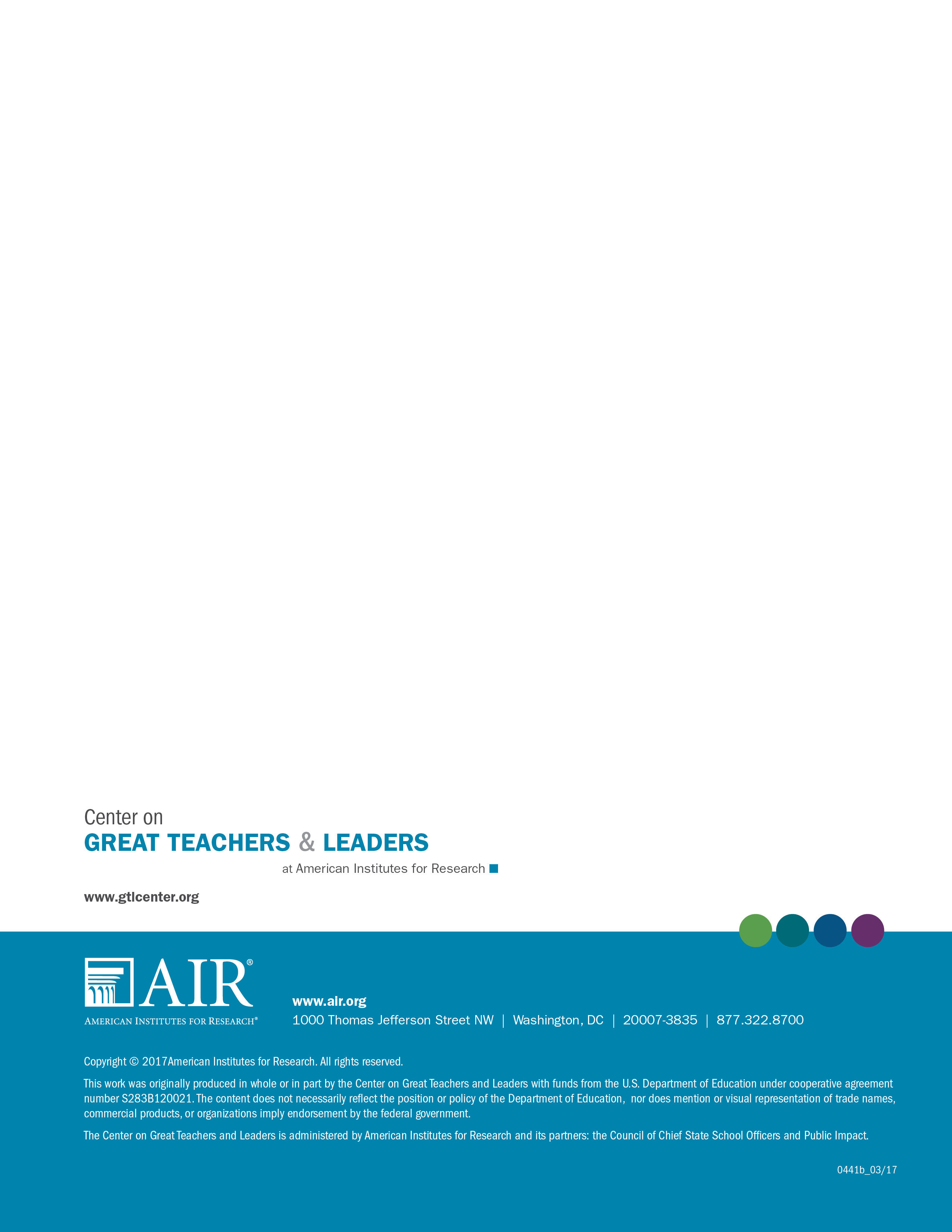 CompetenciesIndicatorsRatings
(NE/B/D/A)Foundational CompetenciesFoundational Competencies1.1: Developing Positive Relationships and Trust1.1.1: Develop trusting relationships among adults (Center for Strengthening the Teaching Profession [CSTP], 2009; Jackson, Burrus, & Roberts, 2010; Leading Educators, 2015).Teacher leaders may demonstrate this by“Creating a safe environment” (e.g., by listening to what teachers have to say and providing encouragement and support) for other teachers to take risks (e.g., to try out new practices) and share their experiences (CSTP, 2009).“Model[ing] vulnerability and apologiz[ing] when appropriate to foster authentic, trusting relationships” (Leading Educators, 2015).Developing constructive relationships with teachers and partners (Yukon Education, 2013).1.1: Developing Positive Relationships and Trust1.1.2: Provide and get feedback (Council of Chief State School Officers [CCSSO], 2013; Leading Educators, 2015; Yukon Education, 2013).Teacher leaders may demonstrate this byAsking for feedback from district and school leaders and implementing feedback for self-improvement.Asking for feedback from other teachers and “critical friends” or colleagues. Providing tactful feedback to other teachers when asked.Establishing feedback mechanisms between colleagues (e.g., one-on-one or with teams through instructional rounds, professional learning community meetings, co-planning sessions, and coaching sessions).1.1: Developing Positive Relationships and Trust1.1.3: Value diverse opinions (CSTP, 2009).Teacher leaders may demonstrate this byAsking for others to share their views and opinions.Respecting all perspectives (CSTP, 2009).Accepting others’ opinions and viewpoints without judgment.1.1 Evidence1.1 Next Steps1.2: Listening Skills1.2.1: Express interest in others (Jackson et al., 2010).Teacher leaders may demonstrate this byParaphrasing responses of teachers (CSTP, 2009; Yukon Education, 2013).Asking clarifying questions of teachers (CSTP, 2009; Yukon Education, 2013).Asking open-ended questions to teachers (Leading Educators, 2015).1.2: Listening Skills1.2.2: Show sensitivity to others (Jackson et al., 2010).Teacher leaders may demonstrate this by acknowledging when it was difficult for someone to share an opinion.1.2 Evidence1.2 Next StepsAdvanced CompetenciesAdvanced Competencies1.3: Group Processes, Facilitation, and Coaching Skills (Center for Teaching Quality, National Board for Professional Teaching Standards, & National Education Association, 2014; Yukon Education, 2013)1.3.1: Run effective meetings (Center for Teaching et al., 2014; CSTP, 2009; Yukon Education, 2013).Teacher leaders may demonstrate this byUsing agendas and meeting notes effectively.Using “technology to enhance communication,” including PowerPoint presentations, conference calls, video conferencing, online document sharing or webinars, and other technology tools (CSTP, 2009).Enacting a variety of “strategies for setting up spaces, materials, and pacing” that increase participant engagement (CSTP, 2009).“Reading” a group to determine when members are engaged, disengaged, excited, tired, or in agreement or disagreement with the presentation (CSTP, 2009).1.3: Group Processes, Facilitation, and Coaching Skills (Center for Teaching Quality, National Board for Professional Teaching Standards, & National Education Association, 2014; Yukon Education, 2013)1.3.2: Use group processes (the processes that people in groups use to solve a problem or make a decision) effectively (CSTP, 2009; Teacher Leadership Exploratory Consortium [TLEC], 2011).Teacher leaders may demonstrate this byUsing meeting protocols effectively (CSTP, 2009).Establishing and enforcing norms; clearly defining and enforcing group roles and responsibilities.“Moving a group to task completion” (CSTP, 2009).“Help(ing) colleagues…make decisions” in a group setting (TLEC, 2011).“Promot(ing) meaningful change” within small groups, large groups, and the school (TLEC, 2011).1.3 Evidence1.3 Next Steps1.4: Conflict Resolution and Mediation1.4.1: Resolve conflict, between both self and colleague, and mediate between other colleagues (Jackson et al., 2010).Teacher leaders may demonstrate this byFacilitating difficult conversations.Checking in with teachers involved in conflict resolution.“Model[ing] vulnerability and apologiz[ing] when appropriate to foster authentic, trusting relationships” (Leading Educators, 2015).Promoting diplomacy and actively establishing diplomacy as an expectation to alleviate future conflict.1.4: Conflict Resolution and Mediation1.4.2: Mediate diverse viewpoints.Teacher leaders may demonstrate this by“Synthesiz(ing) and summariz(ing)” the opinions of other teachers (CSTP, 2009).“Us(ing) knowledge and understanding of different backgrounds, ethnicities, cultures, and languages to promote effective interactions among colleagues” (TLEC, 2011).Actively acknowledging one’s biases and privileges.1.4 Evidence1.4 Next StepsCompetenciesIndicatorsRatings
(NE/B/D/A)Foundational CompetenciesFoundational Competencies2.1: Ongoing Self-Development2.1.1: Ensure continuous improvement of practice.Teacher leaders may demonstrate this byEngaging in a continuous improvement process (CCSSO, 2013; Yukon Education, 2013).Exhibiting/demonstrating a growth mind-set.2.1: Ongoing Self-Development2.1.2: Proactively participate in staff development (Yukon Education, 2013).Teacher leaders may demonstrate this byEngaging regularly in staff development and sharing learnings with others.Intentionally seeking out and advocating for personalizing professional development for self and sharing learnings with others.2.1 Evidence2.1 Next Steps2.2: Ongoing Self-Reflection2.2.1: Actively engage in and demonstrate ongoing self-reflection (Leading Educators, 2015).Teacher leaders may demonstrate this byKnowing and acknowledging personal strengths and weaknesses.Being willing to say when they do not know something.“Reflect[ing] on work style and preferences to improve self-knowledge and effectiveness” (Leading Educators, 2015).“Reflect[ing] on the way actions impact colleagues” (Leading Educators, 2015).Managing personal “thoughts, feelings, and actions to achieve goals” (Public Impact, 2012).2.2: Ongoing Self-Reflection2.2.2: Ask for feedback.Teacher leaders may demonstrate this byAsking for and implementing feedback from district and school leaders. Asking for and implementing feedback from other teachers.Accepting feedback graciously, even if it includes suggestions for improvement.2.2 Evidence2.2 Next StepsAdvanced CompetenciesAdvanced Competencies2.3: Understanding Adult Learning2.3.1: Understand how adult learners differ from students, focusing on the needs, insights, and skills of adult learners when planning or conducting professional learning activities (CCSSO, 2013).Teacher leaders may demonstrate this byCreating a culture of collegiality with a group of teachers (TLEC, 2011).Add specific research to spell out how adult learners differ from student learners.Read different types of adult learners (e.g., elementary versus secondary school teachers).2.3 Evidence2.3 Next Steps2.4: Facilitating Professional Learning Among Colleagues2.4.1: Encourage reflection among colleagues (CCSSO, 2013).Teacher leaders may demonstrate this byModeling reflection.Strategically including reflection time in professional learning activities (CSTP, 2009).2.4: Facilitating Professional Learning Among Colleagues2.4.2: “Facilitat[e] professional learning” (CSTP, 2009).Teacher leaders may demonstrate this byEstablishing a trusting climate among colleagues wherein taking risks and making mistakes is acceptable (CCSSO, 2013).Creating engaging professional learning that asks colleagues to actively participate. Identifying and “disrupting assumptions” of teachers to support student learning (CSTP, 2009).Anticipating, being aware of, and addressing the needs of teachers; making professional development valuable and useful and matching learning from professional development to teacher and school needs. Tailoring professional learning when necessary to help teachers feel the explicit connections to grade, content, and classroom/school contexts.Fostering teacher buy-in by identifying needs and delivering professional learning based on those needs.2.4: Facilitating Professional Learning Among Colleagues2.4.3: Differentiate professional learning for adults at different skill levels.Teacher leaders may demonstrate this by “fostering responsibility for the group’s learning by all group members” (CSTP, 2009).2.4 Evidence2.4 Next StepsCompetenciesIndicatorsRatings
(NE/B/D/A)Foundational CompetenciesFoundational Competencies3.1: Demonstrating Pedagogical Knowledge3.1.1: Use content knowledge and enact high-quality instruction (CSTP, 2009).Teacher leaders may demonstrate this byBeing viewed as an effective teacher by other teachers (Jackson et al., 2010) but with room to grow—willing to make mistakes and learn from them.Building credibility with peers as an effective teacher.Demonstrating “effective [use of] pedagogical strategies in the classroom” (CTSP, 2009).Effectively implementing teaching skills and pedagogical knowledge of his or her subject area (Jackson et al., 2010). “Promot[ing] instructional strategies that address issues of diversity and equity in the classroom (TLEC, 2011).Ensur[ing] that individual student learning needs remain the central focus of instruction” (TLEC, 2011).3.1: Demonstrating Pedagogical Knowledge3.1.2: Engage in effective assessment (CSTP, 2009).Teacher leaders may demonstrate this byUnderstanding various formative and summative assessment methods (TLEC, 2011).Selecting and implementing assessment strategies aligned with the curriculum (CTSP, 2009).Consistently checking for student understanding using multiple formats during classroom instruction.Using data from students’ informal and formal assessment to track student progress (e.g., growth toward students’ learning goals or standards).“Work[ing] with colleagues to use assessment and data findings to promote changes in instructional practices or organizational structures to improve student learning” (TLEC, 2011).3.1 Evidence3.1 Next Steps 3.2: Beginning Coaching Skills3.2.1: Improve the practice of other teachers.Teacher leaders may demonstrate this byOpening up their classroom to observation by other teachers to share best practices and “model effective instructional strategies for colleagues” (CCSSO, 2013).“Facilitating growth-oriented dialogue about instruction” (Boston Teacher Leadership Certificate [BTLC] Program, 2013).“Expanding colleagues’ instructional resources and routines” (e.g., identifying “instructional resources or routines that can be adopted or adapted to address the problem of practice your team is working on” and “try them yourself” (BTLC Program, 2013).3.2 Evidence3.2 Next Steps 3.3: Demonstrating Social and Emotional Competency3.3.1: Create a supportive classroom climate.Teacher leaders may demonstrate this byCultivating a classroom culture that values student collaboration.Modeling emotionally supportive behavior in the classroom.Reinforcing emotionally supportive behavior exhibited by students.3.3: Demonstrating Social and Emotional Competency3.3.2: Supporting student social and emotional learning.Teacher leaders may demonstrate this byUnderstanding the social and emotional needs of students (e.g., feeling safe and supported at school and experiencing meaningful relationships with adults and peers at school).Addressing student social and emotional needs, in addition to academic standards, in the classroom.3.3: Demonstrating Social and Emotional Competency3.3.3: Demonstrate strong classroom organization.Teacher leaders may demonstrate this byPromoting strong student engagement in the classroom.Implementing successful rules and routines in the classroom.Engaging in management techniques that keep students in the classroom and focused on the lesson, not in the office or out of school.Organizing time and resources for maximum effectiveness (Leading Educators, 2015).3.3 Evidence3.3 Next Steps 3.4: Understanding Data and Research3.4.1: Understand how to use data (BTLC Program, 2013).Teacher leaders may demonstrate this byShowing “the ability to analyze both subject matter concepts and pedagogical strategies” (CSTP, 2009).“Collaborat[ing] with colleagues in the design, implementation, scoring, and interpretation of student data to improve educational practice and student learning” (TLEC, 2011).3.4: Understanding Data and Research3.4.2: Understand educational research (TLEC, 2011).Teacher leaders may demonstrate this by reading and being aware of new educational research.3.4 Evidence3.4 Next Steps Advanced CompetenciesAdvanced Competencies3.5: Using Data and Research to Improve Practice3.5.1: Apply educational research (TLEC, 2011).Teacher leaders may demonstrate this byIdentifying relevant practices from educational research and applying them in the classroom or on the job.“Assist[ing] colleagues in accessing and using research in order to select appropriate strategies to inform student learning” (TLEC, 2011).“Teach[ing] and support[ing] colleagues [in] collect[ing], analyz[ing], and communicat[ing] data from their classrooms to improve teaching and learning” (TLEC, 2011).3.5: Using Data and Research to Improve Practice3.5.2: Engage in a data reflection cycle. Teacher leaders may demonstrate this byAnalyzing data regularly as part of individual reflection on practice.Changing practices based on data analysis.Engaging in and sharing the results of action research conducted alone or collaboratively (CCSSO, 2013).3.5: Using Data and Research to Improve Practice3.5.3: Use data to inform decision making (BTLC Program, 2013) and help others to use data to make decisions. Teacher leaders may demonstrate this by“Facilitat[ing] and leading the collection, analysis, and use of classroom- and school-based data to identify opportunities to improve curriculum, instruction, assessment, school organization, and school culture” (TLEC, 2011). “Engag[ing] in reflective dialog with colleagues based on observation of instruction, student work, and assessment data and help[ing] to make connections to research-based effective practices” (TLEC, 2011).Modeling data collection, analysis, and reflection and how they should lead to changes in practice (TLEC, 2011).3.5 Evidence3.5 Next Steps 3.6: Applying Coaching Skills3.6.1: Provide constructive and actionable feedback (TLEC, 2011).Teacher leaders may demonstrate this byCoaching other teachers in how to improve instruction.Ensuring that feedback provided to other teachers is constructive and actionable.3.6: Applying Coaching Skills3.6.2: Lead conversations that prompt self-reflection.Teacher leaders may demonstrate this byModeling reflection in conversations and in professional development opportunities.Intentionally building time into professional development opportunities for teachers to reflect on practice.3.6 Evidence3.6 Next StepsCompetenciesIndicatorsRatings (NE/B/D/A)Foundational CompetenciesFoundational Competencies4.1: Supporting and Strengthening the School Community4.1.1: Participate in school initiatives.Teacher leaders may demonstrate this byServing as an active participant in school initiatives, including school improvement efforts.Expressing interest in leading school improvement efforts.4.1: Supporting and Strengthening the School Community4.1.2: Create a welcoming environment (Yukon Education, 2013).Teacher leaders may demonstrate this by supporting an open school environment that is receptive to the involvement of families and community members (Yukon Education, 2013).4.1: Supporting and Strengthening the School Community4.1.3: Advocate for students.Teacher leaders may demonstrate this byEnsuring that student success is the focus of any conversation among teachers and leaders about students.Working to ensure that their students receive the necessary services and supports.4.1: Supporting and Strengthening the School Community4.1.4: Demonstrate respect for diverse cultures (TLEC, 2011).Teacher leaders may demonstrate this byEncouraging opportunities for diverse voices to be heard from students, families, and colleagues.Fostering opportunities to teach and learn about diversity.4.1 Evidence4.1 Next StepsAdvanced CompetenciesAdvanced Competencies4.2: Demonstrating Systems Thinking 4.2.1: Understand local, regional, and national education trends.Teacher leaders may demonstrate this byUnderstanding how educational policy is made at the local, state, and national levels.Explaining to other teachers relevant education trends, such as college and career readiness standards or the Every Student Succeeds Act.Explaining to other teachers the impact of relevant district initiatives.4.2 Evidence4.2 Next Steps4.3: Building Partnerships (Yukon Education, 2013)4.3.1: Partner with families (TLEC, 2011; Yukon Education, 2013).Teacher leaders may demonstrate this by“Promot[ing] regular, ongoing collaboration with families” by teachers (TLEC, 2011; Yukon Education, 2013).Encouraging others to engage in regular, ongoing collaboration with families.Viewing family members as partners in a child’s education, treating them with respect in all circumstances and respecting their backgrounds.4.3: Building Partnerships (Yukon Education, 2013)4.3.2: Partner with other stakeholders (TLEC, 2011; Yukon Education, 2013).Teacher leaders may demonstrate this by“Promot[ing] ongoing systematic collaboration with … community members, business and community leaders, and other stakeholders to improve the educational system and expand opportunities for student learning” (TLEC, 2011).Enhancing and extending collaboration with other stakeholders through outreach and partnerships (Yukon Education, 2013).4.3 Evidence4.3 Next Steps4.4: Involvement in School Improvement4.4.1: Lead school and district initiatives. Teacher leaders may demonstrate this byTaking ownership of school and district initiatives. Leading district committees, such as subject-area committees or improvement committees.Encouraging the participation of the whole school community in school improvement initiatives.4.4: Involvement in School Improvement4.4.2: Lead school improvement initiatives.Teacher leaders may demonstrate this by taking ownership of school improvement efforts.4.4 Evidence4.4 Next Steps4.5: Professional Advocacy4.5.1: Advocate for colleagues and the profession.Teacher leaders may demonstrate this byParticipating in local professional organizations by attending meetings, serving as a representative, or advocating for important causes.Supporting the teaching profession by activities such as mentoring and being a collaborating teacher to teacher candidates.Serving as an advocate to provide more opportunities for shared leadership among all teachers.Empowering all teachers to play a role in school decision making.4.5: Professional Advocacy4.5.2: Advocate for the school and community.Teacher leaders may demonstrate this byAttending relevant school and community events to show membership in the school community.Advocating for important causes that impact the school and the community.4.5 Evidence4.5 Next Steps